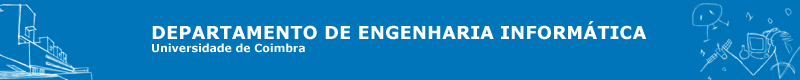 Candidatura à Unidade Curricular do 2º. Ciclo de Engenharia Informática: Dissertação/ Estágio(série A)Ano Letivo 2014 – 2015Data (s) 2014DescriçãoDe 1 de Maio a 16 JunhoInserção das propostas, por parte das Empresas/Instituições, na plataforma de estágios do DEI De 17 a 30 JunhoAvaliação das Propostas pela Comissão de Avaliação do DEIDia 02 de JulhoApresentação pública das propostas internas/externas e lançamento na plataforma de estágioDe 03 a 07 de JulhoCandidatura do aluno às propostas publicadas na aplicação estágios (máximo de cinco candidaturas por aluno)De 08 a 14 de JulhoConsulta do CV/entrevistas pelas Empresas/Instituições aos alunos.Indicar na plataforma de estágio caso o candidato não apresente perfil adequadoDe 15 a 17 de Julho Atribuição pelo DEI das propostas aprovadas 18 JulhoDivulgação da lista de atribuições de Dissertação/EstágioDe 21 a 25 JulhoAceitação de reclamações/desistências31 JulhoDivulgação da lista final de atribuições de Dissertação/EstágioData (s) 2014Descrição15 SetembroInício da Dissertação/Estágio, Ano Lectivo 2014-2015